През периода са регистрирани общо 69 случая на заразни заболявания, от които 49 случая на грип и остри респираторни заболявания (ОРЗ).Общата заболяемост от грип и ОРЗ за областта е  59,48%ооо на 10000 души.     Регистрирани остри респираторни заболявания (ОРЗ) по възрастови групи през периода: 13 регистрирани случая на заболели от COVID-19. Заболяемост за областта за 14 дни на 1000000 жители към 27.06.2021г. – 22,1%000 при  17,6%000 за Р. България;2 случая на въздушно-капкова инфекция - варицела;2 случая на чревни инфекции - колиентерит и салмонелоза;2 случая на инфекции с множествен механизъм на предаване –  ХИВ и сифилис;1 случай на хепат тип А;На територията на област Добрич през отчетния период няма регистрирани хранителни взривове.ДИРЕКЦИЯ „НАДЗОР НА ЗАРАЗНИТЕ БОЛЕСТИ”Направена проверка на обекти в лечебни заведения за болнична и извънболнична медицинска помощ – 120 бр.Извършени са епидемиологични проучвания на регистрирани заразни болести -20 бр.В отдел Медицински изследвания са изработени общо 396 бр. с 4 положителни резултата от тях: паразитологични – 321 бр. с 4 положителни резулта, 1 бр. миклобиологични и 74 бр. околна среда. През консултативния кабинет по СПИН /КАБКИС/ няма преминали лица. ДИРЕКЦИЯ „МЕДИЦИНСКИ ДЕЙНОСТИ”Извършени са общо 9 проверки, от които 2 бр. на лечебни заведения за болнична помощ,  7 бр. на аптеки. Няма установени нарушения. По Наредба №3 от 05.04.2019г. за медицинските дейности извън обхвата на ЗЗО, за които МЗ субсидира лечебните заведения, и за критериите и реда за субсидиране  на лечебните заведения са извършени 2 бр. проверки в ЛЗБП. Подготвени и изпратени документи за промяна в обстоятелствата към Изпълнителна Агенция Медицински надзор за издаване удостоверения на ОПЛ- 2 бр.Приети  и обработени 9 жалби.За периода в РКМЕ са приети и обработени 131 медицински досиета, извършени са 110 справки, изготвени са 66 преписки и 81 бр. МЕД за протокола за ТП на НОИ, проверени са 131 експертни решения (ЕР).ДИРЕКЦИЯ „ОБЩЕСТВЕНО ЗДРАВЕ”Предварителен здравен контрол: 1 експертен съвет при РЗИ. Разгледани са 6проектни документации, издадени са  4 здравни заключения и 2 становища по процедурите на ЗООС.Извършени са 2 проверки на обекти с обществено предназначение (ООП) в процедура по регистрация, по изпълнение на предписания. Регистрирани са 2 ООП. През периода са извършени 222 основни проверки по текущия здравен контрол.Реализираните насочени проверки са общо 367: 106 от тях са извършени във връзка с контрола по тютюнопушенето и продажбата на алкохол; 2 - по сигнали; 111 - по осъществяване контрола върху ДДД-мероприятията; 6 - по изпълнение на предписания и заповед; 142 – в обекти с обществено предназначение  и обществено достъпни места относно спазване на противоепидемичните мерки.Лабораторен контрол:Питейни води: физико-химичен и микробиологичен контрол – 5 бр. проби – съответстват на нормативните изисквания.Във връзка с насочен здравен контрол са изследвани по физико-химични и микробиологични показатели – 57 бр. проби, от тях 29 бр. проби не съответстват (7 проби – не съответстват по физико-химични показатели „цвят“ и „мътност“; 15 проби – не съответстват по физико-химични показатели „цвят“ и „мътност“ и по микробиологични показатели „Микробно число“, „Колиформи“, „Ешерихия коли“ и „Ентерококи“; 1 проба – не съответства по физико-химични показатели „цвят“ и „мътност“ и по микробиологични показатели „Микробно число“, „Колиформи“ и „Ешерихия коли“; 1 проба – не съответства по физико-химични показатели „цвят“ и „мътност“ и по микробиологични показатели „Колиформи“, „Ешерихия коли“ и „Ентерококи“; 1 проба – не съответства по микробиологични показатели „Колиформи“, „Ешерихия коли“ и „Ентерококи“; 1 проба – не съответства по микробиологичен показател „Колиформи“, 1 проба – не съответства – по микробиологичен показател „Ентерококи“, 2 проби – не съответстват по физико-химичен показател „нитрати“).Минерални води: микробиологичен контрол – 2 проби – съответстват на нормативните изисквания.Води за къпане: Морски води: извършено е пробонабиране в 20 зони за къпане и микробиологични изследвания на 20 бр. проби – няма отклонения от здравните норми.Козметични продукти: физико-химичен и микробиологичен контрол – 2 бр. проби – съответстват на нормативните изисквания.Биоциди и дезинфекционни разтвори: не са пробонабирани.Физични фактори на средата: не са измервани.По отношение на констатираните отклонения от здравните норми са предприети следните административно-наказателни мерки:- издадени са общо 11 предписания за провеждане на хигиенни и противоепидемични мерки;-съставен е  1 акт за установяване на административни нарушения, на физическо лице.Дейности по профилактика на болестите и промоция на здравето (ПБПЗ):Проведени са 3 лекции с обхванати 45  лица в пенсионерски клубове от гр. Добрич. Оказани 2 бр. методични дейности на 2 лица (уредници на пенсионерски клубове).СЕДМИЧЕН ОТЧЕТ ПО СПАЗВАНЕ ЗАБРАНАТА ЗА ТЮТЮНОПУШЕНЕЗа периода 18.06 – 24.06.2021 г. по чл. 56 от Закона за здравето са извършени 120 проверки в 120 обекта ( 10 детски и учебни заведения, 24 лечебни и здравни заведения, 75 други закрити обществени места по смисъла на § 1а от допълнителните разпоредби на Закона за здравето, 11 открити обществени места). Не са констатирани нарушения на въведените забрани и ограничения за тютюнопушене в закритите и някои открити обществени места. Няма издадени предписания и актове.Д-Р НИКОЛИНКА МИНЧЕВАЗа Директор на Регионална здравна инспекция -  Добричсъгласно заповед № РД-01-594/25.06.2021 г.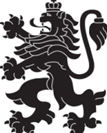 РЕПУБЛИКА БЪЛГАРИЯМинистерство на здравеопазванетоРегионална здравна инспекция-ДобричСЕДМИЧЕН ОПЕРАТИВЕН БЮЛЕТИН НА РЗИ-ДОБРИЧза периода- 18.06 – 24.06.2021 г. (25-та седмица)  0-4 г.5-14 г.15-29 г.30-64 г+65 г.общоЗаболяемост %оо17139734959,48%ооо